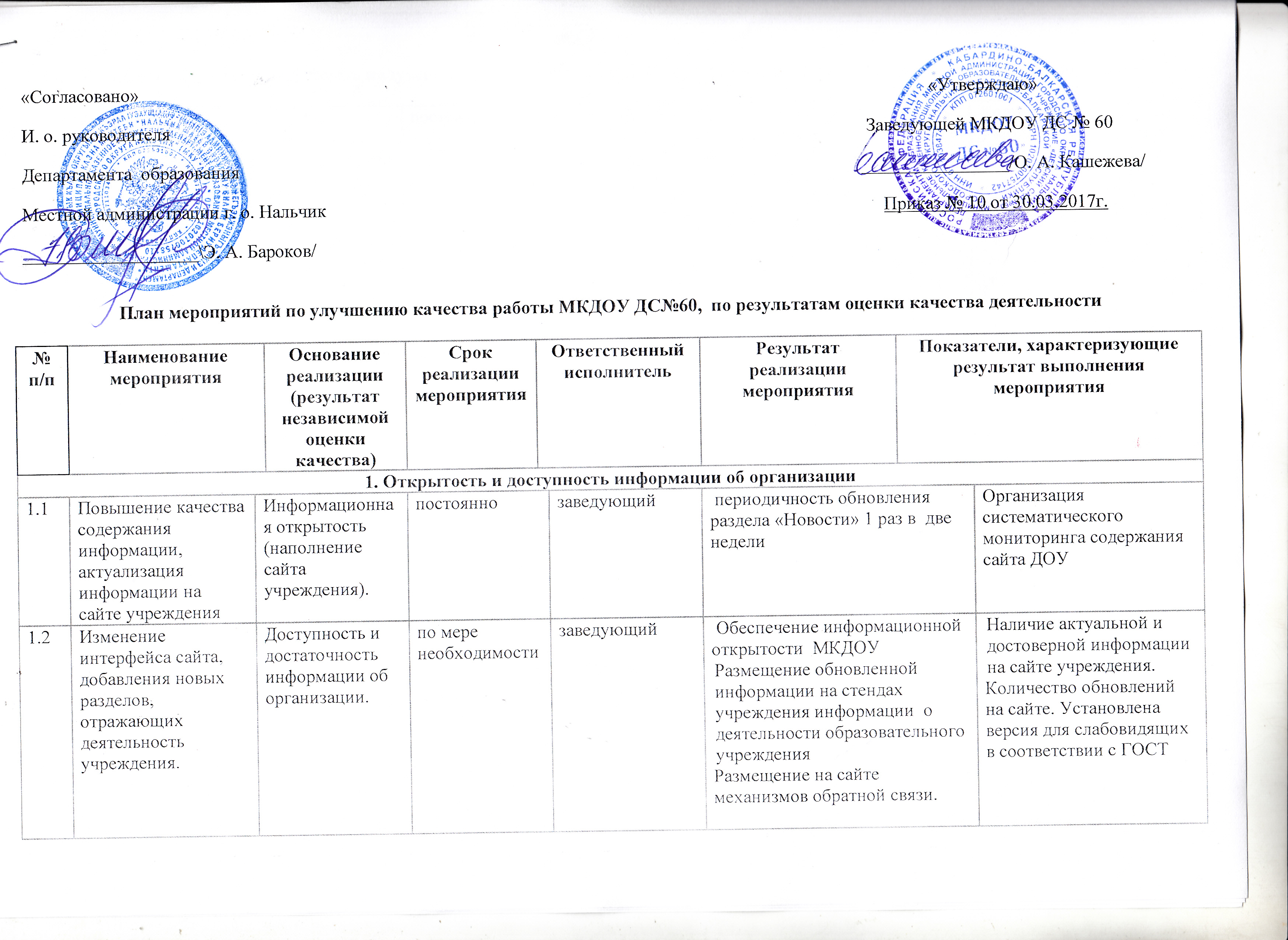 2. Комфортность условий и доступность получения услуг в сфере образования, в том числе для граждан с ограниченными возможностями здоровья2. Комфортность условий и доступность получения услуг в сфере образования, в том числе для граждан с ограниченными возможностями здоровья2. Комфортность условий и доступность получения услуг в сфере образования, в том числе для граждан с ограниченными возможностями здоровья2. Комфортность условий и доступность получения услуг в сфере образования, в том числе для граждан с ограниченными возможностями здоровья2. Комфортность условий и доступность получения услуг в сфере образования, в том числе для граждан с ограниченными возможностями здоровья2. Комфортность условий и доступность получения услуг в сфере образования, в том числе для граждан с ограниченными возможностями здоровья2. Комфортность условий и доступность получения услуг в сфере образования, в том числе для граждан с ограниченными возможностями здоровья2. Комфортность условий и доступность получения услуг в сфере образования, в том числе для граждан с ограниченными возможностями здоровья2. Комфортность условий и доступность получения услуг в сфере образования, в том числе для граждан с ограниченными возможностями здоровья2.1Мероприятия, направленные на повышение уровня бытовой комфортности пребывания в учреждении и развитие МТБ.Наличие комфортных условий получения услуг, в том числе для граждан с ограниченными возможностями здоровья.Наличие комфортных условий получения услуг, в том числе для граждан с ограниченными возможностями здоровья.постояннопостояннозаведующий, завхозНаличие современного учебно-дидактического оборудования в соответствии с ФГОС ДО.Наличие современного спортивного инвентаря, мебели.Ремонтные работы в учреждении, соответствие помещений, территорий ДОО требованиям САНПиН.Количество современного учебно-дидактического оборудования, в соответствии с ФГОС ДО.Количество современного спортивного инвентаря, мебели.Доля лиц, считающих условия оказания услуг комфортными от числа опрошенных о работе учреждения.2.2Мероприятия, направленные на создание условий для возможности получения образовательных услуг в учреждении для лиц с ограниченными возможностями здоровья.Наличие доступных условий получения услуг, в том числе для граждан с ограниченными возможностями здоровья.Наличие доступных условий получения услуг, в том числе для граждан с ограниченными возможностями здоровья.постояннопостояннозаведующий, старший воспитатель, учитель-логопед, педагог-психолог, инструктор по физической культуре.Создание инфраструктуры для граждан с ограниченными возможностямиДля коррекционных занятий с дошкольниками оснащен кабинет учителя-логопеда, педагога-психолога. Обеспечение доступности услуг. С детьми работают узкие специалисты, ведется оздоровительная работа.2.3Мероприятия, направленные на создание условий для персонала организации.Создание условий работы по оказанию услуг для персонала организации.Создание условий работы по оказанию услуг для персонала организации.постояннопостояннозаведующий, старший воспитатель, завхозПроведение повторной специальной оценки условий трудаСоздание благоприятных условий для осуществления педагогическими работниками профессиональной деятельности.Систематическая работа по ОТОтсутствие вредных условий труда.Условия для эффективного выполнения профессиональных задач, повышение социальной значимости, престижа педагогического труда.3. Доброжелательность, вежливость и компетентность работников организации3. Доброжелательность, вежливость и компетентность работников организации3. Доброжелательность, вежливость и компетентность работников организации3. Доброжелательность, вежливость и компетентность работников организации3. Доброжелательность, вежливость и компетентность работников организации3. Доброжелательность, вежливость и компетентность работников организации3. Доброжелательность, вежливость и компетентность работников организации3. Доброжелательность, вежливость и компетентность работников организации3. Доброжелательность, вежливость и компетентность работников организации3.1Мероприятия по обеспечению и созданию условий для психологической безопасности и комфортности в учреждении, на установление взаимоотношений педагогических работников с воспитанниками.Мероприятия по обеспечению и созданию условий для психологической безопасности и комфортности в учреждении, на установление взаимоотношений педагогических работников с воспитанниками.1.Профессионализм персонала.1.Профессионализм персонала.постоянностарший воспитатель,педагог-психолог  Курсы  повышения квалификации,  дополнительное профессиональное образование по профилю педагогической деятельности;  консультации ; семинары.Повышение профессионального уровня педагогических работниковАттестация педагогов и прохождение курсовой подготовки, получение специального образования (высшего), анкетирование родителей.2.Взаимодействие с работниками организации.2.Взаимодействие с работниками организации.постояннозаведующий, старший воспитатель,педагог-психолог    В МКДОУ обеспечено выполнение мероприятий по обеспечению и созданию условий для психологической безопасности и комфортности в учреждении, на установлении взаимоотношений педагогических работников с воспитанниками. Инструктажи, тренинги, консультации. Отсутствие жалоб и замечаний.Доля лиц, считающих персонал, оказывающий услуги, компетентным от числа опрошенных лиц.4. Результативность деятельности организации.4. Результативность деятельности организации.4. Результативность деятельности организации.4. Результативность деятельности организации.4. Результативность деятельности организации.4. Результативность деятельности организации.4. Результативность деятельности организации.4. Результативность деятельности организации.4. Результативность деятельности организации.4.1Мероприятия, направленные на повышение уровня подготовки воспитанниковМероприятия, направленные на повышение уровня подготовки воспитанниковКачество оказываемой муниципальной услуги.Качество оказываемой муниципальной услуги.постояннозаведующий, старший воспитательОсвоение воспитанниками основной образовательной программы ДООУдовлетворенность родителями качеством предоставленной услуги.Отчет о выполнении муниципального задания